Association l’Âtre de la vallée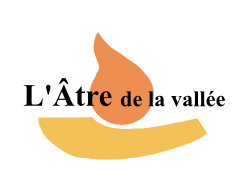 CONSTRUCTION D’UN FOYER D’ACCUEIL POUR TRAVAILLEURS HANDICAPES ET D’UN FOYER D’ACCUEIL SPECIALISEMarché de travaux :Lot ............................................................ n° ....Cahier des Clauses Administratives Particulières – CCAPProcédure adaptéeArchitecte mandataire	Ateliers D-FORM – Soultzbach-les-BainsBET structures	GETTEC BATIMENTS – BischheimBET chauffage-ventilation	SOLARES BAUEN – StrasbourgBET électricité	PROJELEC – BelfortEconomiste	OPTIME INGENIERIE - Soultzbach-les-BainsContrôleur technique 	Socotec - ColmarCoordonnateur SPS 	Coordonnateur OPC	Ateliers D-FORM – Soultzbach-les-BainsL'entrepreneur :A..................................................., le................................................(Cachet et signature)Date et heure limites de réception des candidatures et des offres :Le Lundi 15 mai 2024 à 23h59 Sommaire1.	Objet du marché - Dispositions générales	41.1.	Objet du marché - emplacement des travaux	41.2.	Marchés complémentaires ou à prestations similaires.	41.3.	Tranches et lots	41.4.	Travaux intéressant la défense	51.5.	Contrôle des prix de revient	51.6.	Mission de maîtrise d'œuvre	51.7.	Contrôle technique	51.8.	Coordination en matière de sécurité et de protection de la santé	61.9.	Assistance à maîtrise d’ouvrage	62.	Pièces constitutives du marché	73.	Prix et mode d’évaluation des ouvrages – variation dans les prix – Règlement des comptes	83.1.	Répartition des paiements	83.2.	Sous-traitants acceptation et agrément des conditions de paiement	83.3.	Tranches conditionnelles	83.4.	Contenu des prix - Mode d'évaluation des ouvrages et de règlement des comptes - Travaux en régie	83.5.	Variation dans les prix	164.	Délai d’exécution - Pénalités et primes	174.1.	Délai d'exécution des travaux	174.2.	Prolongation du délai d'exécution	174.3.	Pénalités diverses - Primes d'avance	184.4.	Repliement des installations de chantier et remise en état des lieux	194.5.	Délais et retenues pour remise des documents fournis après exécution	195.	Clauses de financement et de sûreté	205.1.	Retenue de garantie (article 101 du CMP)	205.2.	Autres garanties	206.	Provenance, qualité et contrôle, prise en charge des matériaux et produits	216.1.	Provenance des matériaux et produits	216.2.	Mise à disposition de carrière ou lieux d'emprunt	216.3.	Caractéristiques, qualités, vérifications, essais épreuve des matériaux et produits	216.4.	Prise en charge, manutention et conservation par l'entrepreneur des matériaux et produits fournis par le maître de l'ouvrage	227.	Implantation des ouvrages	237.1.	Piquetage général	237.2.	Piquetage spécial des ouvrages souterrains ou enterrés	237.3.	Traits de niveau	238.	Préparation, coordination et exécution des travaux	248.1.	Période de préparation - Programme d’exécution des travaux	248.2.	Plans d'exécution - Notes de calculs - Etudes de détails	248.3.	Mesures d'ordre social - Application de la réglementation du travail	268.4.	Organisation sécurité et hygiène des chantiers	268.5.	Travaux modificatifs	288.6.	Modification du projet	289.	Contrôles et réception des travaux	299.1.	Essais et contrôles des ouvrages en cours des travaux	299.2.	Opérations préalables à la réception	299.3.	Réception	299.4.	Mise à disposition de certains ouvrages ou parties d'ouvrage	309.5.	Création et transmission de plans numériques des ouvrages exécutés (DOE)	309.6.	Garantie de parfait achèvement	309.7.	Garanties particulières	309.8.	Assurances - Certificats	3010.	Résiliation	3210.1.	Résiliation de plein droit aux torts de l'entrepreneur	3210.2.	Conséquence de la résiliation prononcée aux torts de l'entrepreneur	3210.3.	Constatation de l'état des travaux	3211.	Dérogations aux documents généraux	33Objet du marché - Dispositions généralesObjet du marché - emplacement des travauxLes stipulations du présent Cahier des Clauses Administratives Particulières (CCAP) concernent chacun des marchés relatifs à l'exécution des travaux ayant pour but les travaux de la construction d’un foyer d’accueil pour travailleurs handicapés et d’un foyer d’accueil spécialisé. La description des ouvrages et leurs spécifications techniques sont indiquées dans le cahier des clauses techniques particulières (CCTP).Domicile de l'Entrepreneur A défaut d'indication dans l'acte d'engagement, du domicile élu par l'entrepreneur à proximité des travaux, les notifications se rapportant au marché sont valablement faites à l’association de l’Âtre de la vallée jusqu'à ce que l'entrepreneur ait fait connaître au représentant du Pouvoir Adjudicateur l'adresse du domicile qu'il aura élu.Marchés complémentaires ou à prestations similaires.Selon l’article 35-II-5è et 6è du CMP, le maître d’ouvrage pourra recourir à des marchés de services complémentaires consistant en des prestations qui ne figurent pas dans le marché initialement conclu avec le titulaire ou à des marchés de services ayant pour objet la réalisation de prestations similaires. Le montant cumulé des marchés complémentaires ne pourra pas dépasser 50 % du montant du marché principal.La durée pendant laquelle les nouveaux marchés pour la réalisation de prestations similaires peuvent être conclus ne dépassera pas 3 ans à compter de la notification du marché principal.Le contrat sera composé d'un acte d'engagement qui correspondra à la rémunération des prestations complémentaires et des nouveaux cahiers des charges (CCAP et CCTP, voire CCAG) si ceux-ci doivent être modifiés.Pour des marchés ayant pour objet des prestations similaires, le CCTP doit être identique aux précédents marchés. Les prestations similaires mentionnées à l'article 35-II-6 doivent être entendues comme réalisables, à l'identique, en application des seules spécifications techniques du marché initial (point 12.1.2.1 de la circulaire du 29 décembre 2009). Le titulaire ne devra pas tomber sous le coup d'une interdiction d'accès à la commande publique au regard des articles 43 et 44 du CMP (attestation sur l'honneur figurant dans la déclaration du candidat) et qu'il produise les certificats fiscaux et sociaux et autres documents exigés par le Code du Travail à jour.Tranches et lotsLes prestations visées à l'article 1.1. ci-avant constituent une tranche ferme. Elle est divisée en 17 lots :Travaux intéressant la défenseSans objet.Contrôle des prix de revientMission de maîtrise d'œuvreElle est assurée par un groupement de concepteurs constitué par :L’architecte mandataire et OPC : Ateliers D-FORM de Soultzbach-les-Bains BET structures : GETTEC BATIMENTS de BischheimBET fluides : SOLARES BAUEN – StrasbourgBET électricité : PROJELEC – BelfortCe groupement est chargé d'une mission de base étendue aux études d'exécution et de synthèse ainsi que de l’OPC.Les éléments constitutifs de la mission confiée à la Maîtrise d’Œuvre, sont les suivants :- DIAG : les études de Diagnostic- APS : les études d’Avant Projet Sommaire- APD : les études d’Avant Projet Définitif- PRO : les études de Projet- ACT : l’assistance au maître d’ouvrage pour la passation des contrats de travaux- DET : la direction de l’exécution des contrats de travaux- AOR : l’assistance lors des opérations de réception et pendant l'année de garantie de parfait achèvement et les missions complémentaires :- EXE : les études d'exécution- OPC : ordonnancement, pilotage et coordination des travauxLe contenu des éléments de mission est celui défini dans l’annexe 1 de l’arrêté du 21 décembre 1993 précisant les modalités techniques d’exécution des éléments de mission de maîtrise d’œuvre confiés par des maîtres d’ouvrage publics à des prestataires de droit privé.Se référer à l'article 8.2 du présent CCAP pour la définition des prestations dues par la maîtrise d'œuvre dans le cadre de la mission EXE et celles dues par l'entrepreneur dans le cadre des plans d'atelier et de chantier.Contrôle techniqueLes travaux faisant l'objet du présent marché sont soumis au contrôle technique dans les conditions prévues par le titre II de la loi du 4 janvier 1978 relative à la responsabilité et à l'assurance dans le domaine de la construction.Les missions confiées par le maître d'ouvrage au contrôleur technique sont relatives :- L : à la solidité des ouvrages et des éléments d'équipement indissociables- S : aux conditions de sécurité des personnes dans les constructions- PS : à la sécurité des personnes dans les constructions en cas de séisme- P1 : à la sécurité des éléments d'équipement non indissociablement liés- F : au fonctionnement des installations.- Attestation HAND : accessibilité des constructions pour les personnes handicapées- Rédaction de l’attestation d’accessibilité- Rédaction de l’attestation parasismique- Etablissement du certificat de conformité électrique destiné au Consuel.- Récolement des PV d'essai au feu des matériaux et matériels.- Attestation de conformité de la RT 2012La rémunération du contrôleur technique est à la charge du maître d'ouvrage. L'intervention de cet organisme oblige l'entrepreneur :- à lui fournir, à titre gracieux, tous les documents nécessaires à l'accomplissement de ses missions,- à respecter, à ses frais, les avis et/ou prescriptions diverses qui pourraient lui être imposés par cet organisme dans le cadre de ses missions.Coordination en matière de sécurité et de protection de la santéLe Pouvoir Adjudicateur application la loi n° 93.1418 du 31 décembre 1993 et décret n° 94.1159 du 26 décembre 1994.La mission du coordonnateur, de niveau 2, couvre les phases conception et réalisation. L'intervention du coordonnateur SPS oblige l'entrepreneur :- à lui fournir à titre gracieux tous les documents nécessaires à l'accomplissement de ses missions,- à respecter, à ses frais, les avis et / ou prescriptions diverses qui pourraient lui être imposés par cet organisme dans le cadre de sa mission.- à lui fournir les documents nécessaires à la constitution du D.I.U.O. (glossaire du DOE, dossier de maintenance des ouvrages et équipements)Assistance à maîtrise d’ouvrageSans objet.Pièces constitutives du marchéLes pièces constitutives du marché sont les suivantes :- l’offre présentée sous la forme de l'acte d'engagement (AE), tel que défini à l'article 11 du CMP, établie en un seul original, conservée dans les archives du pouvoir adjudicateur fait seul foi.a) les pièces particulières accompagnant l'acte d'engagement :- le règlement de la consultation- le cahier des clauses administratives particulières (CCAP) qui fixe les dispositions administratives propres au marché- le Cahier des Clauses Techniques Particulières (CCTP) qui fixe les dispositions techniques nécessaires à l'exécution des prestations du marché et ses annexes éventuelles (rapport de sol, la notice de sécurité incendie annexée au permis de construire, les annexes au permis de construire, …), selon grille de diffusion annexée au Règlement de la Consultation- le Plan Général de Coordination en matière de sécurité et de protection de la santé (PGC) - la grille de diffusion lot par lot des documents écrits et graphiques, énumérant ainsi les documents constituant le marché de chaque lot, annexée au Règlement de la Consultation- la décomposition du prix global et forfaitaire. Seules les descriptions complémentaires d'ouvrages et leur localisation ont valeur contractuelle. Les quantités n'ont pas de valeur contractuelle.- les plans annexés lot par lot au dossier de consultation selon la grille de diffusion en annexe du Règlement de la Consultation- le calendrier détaillé d'exécution selon article 4.1.2 du présent CCAP qui se substituera au calendrier général des travaux annexé au dossier de consultation des entreprises- le/les éventuels contrats de sous-traitanceb) les pièces générales non jointes :- le ou les cahiers des clauses techniques générales (CCTG), applicables aux prestations faisant l’objet du marché, suivant dernière liste de mise à jour publiée par décret.En dehors des textes cités ci-dessus, les normes expérimentales, les Documents Techniques Unifiés (DTU) nouveaux, les Cahiers des Clauses Spéciales (CCS) qui accompagnent les cahiers des clauses techniques des DTU, les règles professionnelles … etc énumérés dans le CCTP des différents lots, sont rendus applicables par la voie contractuelle- en l'absence du CCS – DTU, les règles, recommandations et / ou guides techniques publiés par les Unions Nationales Professionnelles adhérentes à la Fédération Nationale du Bâtiment- les normes homologuées ou autres normes applicables en France en vertu d'accords internationaux, dans les conditions définies par l'article 6 du CMP- le cahier des clauses administratives générales (CCAG) applicable aux marchés publics de travaux- l'ensemble des textes administratifs auxquels par la nature est soumise l'opération- le Code des Marchés Publics ainsi que l'ensemble des décrets n°2008-1355 et 2008-1356 du 19 décembre 2008, le décret “effet utile“ et le décret n°2009-1086 du 02 septembre 2009.Les textes des CCTG et CCAG à retenir sont ceux qui sont en vigueur le mois de calendrier qui précède celui de la signature de l’acte d’engagement par l’entrepreneur.En cas de contradiction ou de différence entre les pièces constitutives du marché, ces pièces prévalent dans l’ordre où elles sont énumérées ci-dessus. Toutefois, il est rappelé que conformément à l’article 13 du CMP et 4.1. du CCAG, toute dérogation aux dispositions des CCTG et du CCAG qui n’est pas clairement définie et, en outre, récapitulée comme telle dans le dernier article du CCAP, est réputée non écrite. Ne constitue pas une dérogation aux CCTG ou au CCAG l’adoption, sur un point déterminé, de stipulations différentes de celles qu’indiquent ces cahiers lorsque, sur ce point, ceux-ci prévoient expressément la possibilité pour les marchés de contenir des stipulations différentes.Prix et mode d’évaluation des ouvrages – variation dans les prix – Règlement des comptesRépartition des paiementsL'acte d'engagement et son annexe indiquent ce qui doit être payé respectivement à l'entrepreneur titulaire et à son/ses sous-traitants.Sous-traitants acceptation et agrément des conditions de paiementEn cas de sous-traitance du marché, le titulaire demeure personnellement responsable de l'exécution de toutes les obligations résultant de celui-ci.L'entrepreneur peut sous-traiter, sous sa responsabilité, l'exécution de certaines parties de son marché, moyennant l'application des dispositions des articles 112 à 117 du Code des Marchés Publics.L'acceptation de chaque sous-traitant et l'agrément de ses conditions de paiement doivent être demandés dans les conditions précisées article 114 du code des marchés publics. Toute sous-traitance devra faire l'objet d'une acceptation du maître d'ouvrage, accordée au vu des capacités professionnelles (qualifications et références) et financières du sous-traitant proposé, ainsi que de ses conditions de paiement.Si l'acceptation d'un ou plusieurs sous-traitants et l'agrément des conditions de paiement du contrat de sous-traitance ne résultent pas de l’acceptation de la déclaration DC4 annexée à l'acte d'engagement, ils seront constatés par une déclaration spéciale contenant les renseignements mentionnés au 1 de l'article 114 du CMP.Le titulaire doit joindre à l’ensemble à la demande d'acceptation et en sus des renseignements exigés par l'article 114 - 1° du CMP :une déclaration du sous-traitant indiquant qu'il ne tombe pas sous le coup d'une interdiction d'accéder aux marchés publics (1° de l'article 114 du Code des Marchés Publicsles pièces prévues aux articles D.8222-5 ou D.8222-7 et D.8222-8 du code du travail ; ces pièces sont à produire tous les six mois jusqu'à la fin de l'exécution du marchéles capacités professionnelles du sous-traitant (moyens et références)l’attestation d’assurance de responsabilité civile professionnelle visée à l’article 9.8. ci-après.Conformément à l’article 10.1.3. du CCAG, il est rappelé qu’en cas de sous-traitance, les prix du marché sont réputés couvrir les frais de coordination et de contrôle, au titulaire, de ses sous-traitants ainsi que les conséquences de leurs défaillances éventuelles.Tranches conditionnellesSans objet.Contenu des prix - Mode d'évaluation des ouvrages et de règlement des comptes - Travaux en régie3.4.1 Contenu des prix Suivant article 10.1 du CCAG, avec en sus :3.4.1.1 - les prix afférents, sont réputés comprendre les dépenses relatives à l'organisation matérielle et collective du chantier visées ci-dessous et dans le PGC. En complément ou/et par dérogation au PGC, ces dépenses seront, soient prises directement en charge par le lot désigné ci-dessous, soient réparties au prorata des marchés de travaux. Le titulaire du lot gros-œuvre assurera la gestion du compte-prorata et percevra à ce titre des frais de gestion fixés à 8% des dépenses portées au compte-prorata (à titre indicatif les entreprises devront prévoir, une provision pour compte-prorata + frais de gestion d'environ 1,5% du montant des travaux). Le maître d’œuvre examinera les factures et les validera.S’il s’avérait que la provision mentionnée ci-dessus ne soit pas suffisante, chaque entreprise devra apporter un complément au prorata du montant de son marché sans possible recours, afin de couvrir toutes les dépenses communes.Les quatre entreprises principales en montant de travaux, dont une au moins appartenant à un lot de finition, constitueront un comité de gestion pour décider de l'imputation des dépenses portées au compte-prorata. En cas de désaccord, la décision du maître d'œuvre sera prépondérante. Des acomptes d'approvisionnement du compte prorata à raison de 1,5 % HT du HT de la situation précédente seront versés par toutes les entreprises au gestionnaire. Une preuve de ce versement devra être annexée à la présentation de chaque situation. Les impayés des factures relatives à ce compte prorata pourront être retenus sur les acomptes et/ou le solde sans mise en demeure préalable.Il est également indiqué que dans le cas de dépassement du délai de location des ouvrages communs (installations de chantier, comptages, …) suite à des intempéries uniquement, les frais découlant seront à la charge du compte prorata.Travaux à la charge des entreprises désignées :au lot gros œuvre: le panneau de chantier d'environ 2x3 m ht, avec inscriptions réglementaires, logo éventuel du chantier et inscription de la raison sociale, adresse, téléphone de tous les intervenants dans la conception, le contrôle technique, la réalisation, la sécurité protection santé. Une maquette sera produite par le maître d'œuvre. Fondations et portique support en bois traité, compris repliement en fin de chantier et remise en état des lieuxau lot gros œuvre : la préparation de la plate-forme en matériaux graveleux ou de recyclage ou concassé de carrières sous voiries de chantier, aires de stockage, aire pour le stationnement des véhicules de la maîtrise d'ouvrage-maîtrise d'œuvre- bureau de contrôle-coordonnateur SPS, aire pour le stationnement des véhicules du personnel des entreprises et des véhicules matériels-matériaux des entreprises, compris mise en place de la signalisation routière à mettre en place aux abords du chantier (panneaux danger, travaux, sortie de camions, panneaux d'interdiction de stationner, limitation de vitesse, interdiction de doubler, rétrécissement de chaussée, balisage frontal, latéral, feux tricolores si nécessaire, etc.... ) compris repliement de la signalisation et remise en état des lieux sur ordre donnés par la maîtrise d'œuvreau lot gros-œuvre : la fourniture, la pose et la dépose des panneaux de signalisation intérieure nécessaires à la sécurité du personnel de chantier (panneaux travaux à l'entrée de la zone ou des zones de travaux, panneaux chantier interdit au public, port du casque obligatoire, port de chaussures de sécurité obligatoire), compris à partir de l'entrée du site, jusqu'aux différents points essentiels du chantier, une signalisation afin de guider en cas de besoin, les secours. Plan de secours établi par le lot gros-œuvre. Dépose et remise en état des lieux sur ordre donnés par la maîtrise d'œuvreau lot gros-œuvre : installations de chantier en conformité avec les indications mentionnées dans le PGC.au lot gros-œuvre : la fourniture, la pose et la dépose d'un tableau général électrique provisoire de chantier avec comptage, départs en nombre suffisant : pour les coffrets divisionnaires à répartir sur le chantier par le titulaire du lot électricité, pour la grue de chantier. Les installations seront attestées conformes aux normes par un bureau de contrôle, et adaptées à l'importance du chantier. Le lot gros-œuvre s’occupera de la mise en place et de l’entretien de l’éclairage du chantier.au lot gros-œuvre : l'alimentation électrique de la grue de chantier depuis le poste de transformation avec comptageau lot gros-œuvre : la fourniture, la pose et la dépose d'une alimentation provisoire en eau avec comptage, robinets de puisage en nombre suffisant, aire gravillonnée et écoulement en pied, alimentation des modules préfabriqués de la base de vie, protection hors gelau lot gros-œuvre : les frais d'installation des locaux communs, de remise en état des lieux , compris mobilier, chauffage, brancard, poste de secours / infirmerie, casques, bottes, cirés pour les visiteurs, extincteurs et en règle générale tous les compléments définies dans le plan général de coordination en matière de sécurité et de protection de la santé. Chaque entreprise fera son affaire du bungalow ou roulotte de chantier nécessaire au stockage éventuel de ses approvisionnements et du matériel nécessaire à la réalisation de ses ouvragesau lot gros-œuvre : les frais de remise en état des lieux lors du repliement des installations en fin de chantier en conformité avec les indications mentionnées dans le PGC.au lot gros-œuvre : l’établissement d’un constat des lieux contradictoire avant tout commencement des travaux et à la fin de ceux-ciau lot gros-œuvre : l’entretien de la voirie de chantier, zones de stockage et de déchargement et cantonnement pendant la durée des travaux de gros-œuvre et imputation au compte-prorata au-delàau lot gros-œuvre : tous les dispositifs de sécurité intéressant les parties communes de chantier (autres que les échafaudages prévus au lot échafaudages sur l'ensemble des façades jusqu'à 1 m au-dessus des lignes d'acrotères) et définies de façon plus détaillée dans le plan général de coordination en matière de sécurité et de protection de la santéau lot échafaudages : les échafaudages en façades selon dates définies par le calendrier général des travaux, compris les structures en encorbellement au droit des ouvrages en saillie, des débords suffisants par rapport aux lignes d'acrotères des toitures terrasses. En dehors des dates de pose-dépose des échafaudages, le lot demandeur prendra à sa charge les frais de location supplémentaire ou les frais de location d'une nacelle télescopiqueau lot électricité : les coffrets divisionnaires à répartir sur le chantier depuis le tableau général installé par le lot gros-œuvre, l'éclairage du chantier et des circulations extérieures, l'adaptation des installations avec l'avancement des travaux et leur déposeau lot électricité mettra en place et assurera le maintien de l’alimentation électrique des différents étagesau lot sanitaire : les descentes d'eaux pluviales provisoires compris raccordement, entretien et déposeau lot peinture : le nettoyage intérieur de mise en service du bâtiment. Le nettoyage extérieur sera assuré par chaque lot pour ce qui le concerne. au lot concernés : les locaux pour dépôts et approvisionnements de matériaux et matériels nécessaires à la réalisation de ses ouvrages.au lot concernés : la fermeture provisoire des locaux techniquesau lot aménagements extérieurs : le nettoyage extérieur des abords du bâtiment compris parkings et partie du domaine public attenant à l'opérationTravaux compris dans le compte prorata :au compte-prorata : les frais d'entretien et de réparations éventuelles, des locaux mis à disposition par le maître d’ouvrageau compte-prorata : les dépenses de consommation électricité-eau-télécopieur, étant entendu que le lot gros-œuvre prend en charge les consommations électriques propres à la grue de chantier. Il n'est pas demandé de téléphone de chantier, vu la généralisation des portables. Pour permettre d'avertir les services de sécurité, ambulance, il pourrait être demandé par le coordonnateur SPS un téléphone fixe réservé à cet effet, dont les frais d'installation, d'abonnement et consommation seraient dans ce cas portés au compte-prorataau compte-prorata : les frais de déplacement éventuel des coffrets divisionnaires et/ou des points d'eau, les frais d'adjonction d'équipementsau compte-prorata : le chauffage de chantier. Uniquement aux frais des entreprises défaillantes au regard du calendrier des travaux : l'installation, l'isolement des zones à chauffer des zones non chauffées, les frais de location et de consommation, le déplacement en cours de travaux, la mise en sécurité et l'entretien d'appareils indépendants pour le préchauffage du chantier. Nombre et puissance des appareils : suivant volumes à chauffer et température minimale requise pour l'exécution des travaux de certains lots. Ces appareils ne devront pas créer de dépôts sur les parois des locaux chauffés. La mise en place d'un chauffage de chantier en cas d’intempéries, et sous réserve qu'aucun retard sur le calendrier des travaux n'a été pris avant ces intempéries, ne sera en aucun cas imputé au compte prorata, mais réglé par le pouvoir adjudicateur par voie d'avenant au gestionnaire du compte prorata qui devra organiser sa mise en place et le contrôle de son bon fonctionnementau compte-prorata : l'enlèvement des gravats, déchets de toute sorte avant les opérations préalables à la réception. Le nettoyage fin de chantier incombant au lot peintureau compte-prorata (des entreprises défaillantes) : les frais d'entretien de la base de vie, engendrés par le dépassement du délai fixé au calendrier général des travauxau compte-prorata : les nettoyages de chantier pour pallier à d’éventuelles défaillances des autres entreprises si celles-ci n’ont pu être identifiées, compris les frais d'évacuation des bennes à ordure; étant entendu que chaque entreprise évacue à la décharge les matières d'emballage, les chutes etc....propres à ses travaux, conformément à la circulaire du 15/02/2000 relative à la gestion des déchets des chantiers.Le maître d'œuvre pourra demander ce nettoyage à tout moment s'il l'estime nécessaire sans l'accord du comité de gestion du compte prorata.au compte-prorata : les dégâts et vols d'origine indéterminée sur ouvrages constatés achevés par le maître d'œuvre (non compris sur matériaux et matériels approvisionnés ou ouvrage non constatés comme achevés). Il est précisé que conformément à l’article 18.1. du CCAG, il n’est alloué au titulaire aucune indemnité au titre des pertes, avaries ou dommagesChaque entrepreneur doit laisser le chantier quotidiennement propre et libre de tous déchets pendant l’exécution des travaux dont il est chargé. En cas de défaillance d’une entreprise dans la gestion et le traitement de ses déchets, le maître d’ouvrage, sur proposition du maître d’œuvre et après mise en demeure préalable qui ne pourra excéder 5 jours calendaires, fera procéder à l’enlèvement des déchets par une société spécialisée et le coût de l’opération sera déduit des situations et mémoires présentés par l’entreprise défaillante. Par ailleurs, en cas de récidive (non évacuation des déchets, usage de la benne d’une autre entreprise sans son accord), une pénalité forfaitaire fixée à 1500 € HT sera imputée à l’entreprise défaillante à chaque fois que le non respect des dispositions mentionnées ci-dessus sera constaté par le maître d’œuvre et après mise en demeure par le maître d’ouvrageau compte-prorata : les dégâts et vols d'origine indéterminée sur ouvrages réceptionnés (non compris sur matériaux et matériels approvisionnés ou ouvrages non réceptionnés)Il est précisé que conformément à l’article 18. du CCAG il n’est alloué à l’entrepreneur aucune indemnité au titre des pertes, avaries ou dommagesau compte-prorata : la fermeture provisoire des portes d'accès principales au bâtiment, compris cylindres en nombre suffisantau compte-prorata : l’entretien de la voirie de chantier, zones de stockage et de déchargement et cantonnement au-delà de la durée des travaux de gros-œuvreau compte-prorata : les frais de location et de consommation des appareils indépendants pour assurer le préchauffage du chantier pendant la période hivernale. Si le préchauffage est devenu nécessaire suite aux retards de certains lots, seuls ces lots supporteront les frais de location et de consommation des appareils.Dans les plans et devis descriptif, le Maître d'œuvre s'est efforcé de renseigner l'entrepreneur sur la nature des travaux à exécuter, sur leur nombre, leur dimension et leur emplacement. Mais il convient de signaler que cette description n'a pas un caractère limitatif et que l'entrepreneur devra exécuter comme étant dans son prix sans exception ni réserve, tous les travaux de sa compétence que sa profession nécessite et qui sont indispensables à l'achèvement complet des travaux.En conséquence, l'entrepreneur ne pourra, en aucun cas, arguer des imprécisions de détails, erreurs, omissions, contradictions ou interprétations des plans ou devis descriptif pour se soustraire ou se limiter dans l'exécution des travaux et des sujétions qu'ils comportent ou pour justifier une demande de supplément de prix.au compte-prorata : les frais de gestion de ce compte-prorata.au compte-prorata : le nettoyage de la base de vie du chantier sera effectué par une entreprise mandatée par le lot gros-oeuvre mais réparti sur le compte prorataLes entreprises se référeront également au PGC concernant les répartitions et imputations de celles-ci sur le compte prorata3.4.1.2 - tous les travaux complémentaires non décrits dans la description d’un ouvrage mais nécessaires à son parfait achèvement. En cas d’ambiguïtés dans la description d’un ouvrage, il appartient à l'entrepreneur "spécialiste" de demander des renseignements complémentaires, qui lui seront communiqués suivant les modalités précisées dans le règlement de la consultation.A ce titre, l'entrepreneur est réputé, avant la remise de son offre :avoir pris pleine connaissance des plans et documents utiles à la réalisation des travaux ainsi que les lieux d'implantation des ouvrages et de tous les éléments généraux et locaux en relation avec l'exécution des travauxavoir apprécié exactement toutes les conditions d'exécution des ouvrages, s'être parfaitement et totalement rendu compte de leur nature, de leur importance et de leurs particularitésavoir contrôlé toutes les indications des documents du dossier de consultation des entreprises, notamment celles données par les plans, les dessins d'exécution, et le devis descriptif, s'être assuré qu'elles sont exactes, suffisantes, et concordantes, s'être entouré de tous renseignements complémentaires éventuels près du maître d'œuvre et le cas échéant, les bureaux d'études techniques, et, après avoir pris tous renseignements utiles auprès des services publics ou de caractère public (Équipement, services municipaux Eaux et assainissement , Électricité et Gaz de France, PTT, etc........)3.4.1.3 - en considérant comme normalement prévisibles les intempéries et autres phénomènes naturels s'ils ne dépassent pas les intensités limites définies par la caisse d’intempéries ou de congés du bâtiment. Les relevés fournis par les Services de la Météorologie régionale feront foi.3.4.1.4 - les sujétions qu'est susceptible d'entraîner l'exécution simultanée des ouvrages définis au calendrier général des travaux.3.4.1.5 - les prix de chaque lot sont réputés comprendre, outre les dépenses afférentes à la coordination de l'exécution des prestations faisant l'objet du lot, la marge du titulaire ou du sous-traitant auquel le lot est assigné et pour défaillance éventuelle des sous-traitants chargés de l'exécution des prestations faisant l'objet du présent marché.3.4.1.6 - les réservations, rebouchages et scellements, suivant la règle définie dans le tableau suivant :NOTA :On entend par (X) l'entreprise concernée par la tâche1) si la phase de finition n'est pas entamée au moment du percement, le GO ou le plâtrier assurera la finition. Si la phase de finition est achevée, c'est l'utilisateur qui supportera la finition à ses frais.Le rebouchage des gaines techniques dans les planchers neufs est à la charge du lot gros-œuvre.Pour des percements risquant d'affaiblir la structure existante et nécessitant une qualification professionnelle, l'ingénieur de l'équipe de maîtrise d'œuvre ou le bureau de contrôle pourrait demander que ces percements soient exécutés par l'entreprise du lot gros-œuvre ou de charpente, mais toujours aux frais du lot demandeur.3.4.1.7 – l’entreprise attributaire du marché reprographiera à ses frais toutes les pièces du marché en 6 exemplaires certifiés conformes après signature du marché par le maitre d’ouvrage. L’entreprise gardera un exemplaire, les 5 autres exemplaires seront remis au maître d’ouvrage pour être remis à l’architecte, au bureau d’études. 3.4.2. Outre les facilités dont bénéficiera l’entreprise pour l’installation de ses chantiers, en application du 9.4 ci-après, le maître d’ouvrage fournira à titre gratuit les prestations suivantes : - néant3.4.3. Les ouvrages ou prestations faisant l'objet du marché du titulaire et des sous-traitants éventuels seront réglés, suivant définition de l'article 10.2. du CCAG, et l'article 17 du CMP : par des prix forfaitaires dont le libellé est donné dans la décomposition du prix global et forfaitaire (DPGF), pour tous les lots, sauf quelques ouvrages particuliers précisés cas par cas dans les documents particuliers du marché, qui seront réglés par des prix unitaires appliqués aux quantités réellement livrées ou exécutées.Les diverses pénalités prévues sous article 4.3. du présent CCAP, ainsi que les impayés des factures relatives au compte prorata, seront mentionnés dans les propositions de paiement. Le maître d’ouvrage déduira du paiement les sommes dues les pénalités et les impayées.Par dérogation à l'article 11.2.1. du CCAG, la non exécution d'un ouvrage de la DPGF fera l'objet d'un avenant en moins. Mais l'exécution partielle ou excédentaire d'un ouvrage inchangé ne pourra pas conduire à une modification du prix dans le cas d'application d'un marché à prix forfaitaires. Exemple : une position qui est sous détaillée de la façon suivante :- Sous-sol 	10 m2- RdC 	20 m2- Etage 	30 m2	60 m21° cas de figure, les quantités du RdC et de l'étage sont exécutés, mais pas le sous-sol :- il sera prévu un avenant en moins pour la quantité du sous-sol non exécuté soit -10 m22° cas de figure, les quantités sont partiellement exécutées à savoir 8m2 pour sous-sol,15 m2 pour RdC et 28 m2 pour étage :- le montant du forfait ne sera pas modifié (pas d'avenant en moins)L'Entreprise retenue sera invitée à vérifier les quantités pendant la période de mise au point du marché, avant acceptation définitive de l'offre par le pouvoir adjudicateur.Si les quantités ainsi vérifiées sont proches à ± 3% des quantités initiales, le forfait ne sera pas modifié.Au-delà d'un écart de 3 % il sera procédé à une nouvelle consultation sur de nouvelles bases.Toutes erreurs signalées après notification du marché, ne pourront pas remettre en cause le caractère forfaitaire du marché.Toutes les ambiguïtés entre plans et documents particuliers du marché, devront être signalées à la maîtrise d'œuvre avant la remise de l'offre.Pour les ambiguïtés relevées après signature du marché, et par dérogation à l'article 11.2.1. du CCAG, les parties contractantes conviennent et acceptent :que tout ouvrage prévu sur un plan contractuel, et clairement attribué à un lot, est compris dans le prix forfaitaire porté dans l'acte d'engagement de ce lotque tout ouvrage décrit explicitement dans le CCTP et/ou la DPGF d'un lot, mais ne figurant pas sur un plan contractuel, est compris dans le prix forfaitaire porté dans l'acte d'engagement de ce lotque tout ouvrage ne figurant ni sur un plan, ni dans un CCTP ni dans la DPGF d'un lot, fera l'objet d'un avenantque tout ouvrage non réalisé, figurant soit sur un plan contractuel, soit dans le CCTP et/ou dans la DPGF d'un lot, fera l'objet d'un avenant en moins.3.4.4 Travaux non prévusLorsque le montant des prestations exécutées atteint le montant fixé par le marché, la poursuite de l'exécution des prestations est subordonnée à la conclusion d'un avenant (article 118 du CMP). Le règlement du prix des ouvrages ou travaux non prévus dans les documents contractuels définis à l’article 2 ci-dessus, se fera conformément à l’article 14. du CCAG dérogé comme indiqué ci-dessous.Lorsque les changements prescrits ne portent que sur les quantités de natures d’ouvrage ou d’éléments d’ouvrage, le prix de l’unité de la DPGF sera obligatoirement appliqué.Lorsque les changements prescrits nécessitent des prix nouveaux, ils seront assortis d’un sous-détail, s’il s’agit de prix unitaires, ou d’une décomposition, s’il s’agit de prix forfaitaires, présentés conformément à l’article 10.3 du CCAG. Les éléments de ces sous-détails seront utilisés pour l’établissement des prix nouveaux.L’entrepreneur dispose d’un délai de 7 jours calendaires pour présenter le devis, ramené à 2 jours si la modification bloque l’avancement des travaux. Les prix sont établis sur les mêmes bases que les prix du marché, notamment aux conditions économiques en vigueur le mois d’établissement de ces prix. Lorsque le pouvoir adjudicateur et l’entrepreneur sont d’accord, la consistance des modifications sera contractualisée par voie d'avenant.Lorsque l'entreprise et le pouvoir adjudicateur sont en désaccord sur la rémunération des travaux non prévus, l'entreprise sera tenue d'exécuter ces travaux, en fonction d'un prix provisoirement fixé par la maîtrise d'œuvre, et ce sans recours pendant la durée du chantier et jusqu'à la levée des réserves, les parties renonçant par avance à rechercher la responsabilité de l'architecte pour la fixation du prix provisoire.3.4.5 Augmentation du montant des travauxSuivant article 15 du CCAG, l’entrepreneur peut refuser de se conformer à un ordre de service si le montant des travaux excède le dixième du montant contractuel des travaux. L'augmentation limite est fixée à 5 % du montant contractuel pour un marché à prix forfaitaires.3.4.6 Diminution du montant des travauxSuivant article 16 du CCAG, la diminution limite est fixée à 5 % du montant contractuel pour un marché à prix forfaitaires.3.4.7 Changement dans l’importance des diverses nature d’ouvragesSuivant article 17 du CCAG.3.4.8 Règlement des comptes3.4.8.1 Base de règlement des comptesPar dérogation à l’article 13.1.1. du CCAG, lors de la dernière réunion de chantier du mois, l’entrepreneur remet en trois exemplaires au maître d’œuvre, un projet de décompte établissant le montant total, des sommes auxquelles il peut prétendre du fait de l’exécution du marché depuis le début de celui-ci. Le maître d’oeuvre vérifiera ainsi directement avec le maître d’ouvrage la cohérence de la facturation avec les travaux réalisés. Par dérogation à l’article 20.3. du CCAG, tout projet de décompte mensuel non remis dans le délai fixé ci-dessus, ne sera pas pénalisé, mais traité le mois suivant.L’entrepreneur devra établir le projet de décompte en reprenant l’intégralité de sa DPGF et en mentionnant l’avancement de chaque position.Toutes les autres dispositions des articles 13.1.1. et 13.1.2. sont inchangées.Le décompte comporte le relevé des travaux exécutés, tels qu’ils résultent des constats contradictoires ou, à défaut, de simples appréciations, conformément à l’article 13.1.3. du CCAG. Il est rappelé, conformément à l’article 13.1.10 du CCAG, que les éléments figurant dans les décomptes mensuels n’ont pas un caractère définitif et ne lient pas les parties contractantes.3.4.8.2 Acomptes mensuelsAprès un délai de vérification fixé à sept jours calendaires, le maître d’œuvre transmet au maître d’ouvrage le certificat de paiement pour règlement de l’acompte.3.4.8.3 Décompte finalPar dérogation à l'article 13.3.2. du CCAG et en application de l’arrêté du 03 mars 2014 modifiant le CCAG-Travaux, le projet de décompte final est remis simultanément au maître d'œuvre et au maitre d’ouvrage dans un délai de trente jours à compter de la notification de la décision de réception des travaux.3.4.8.4 Délais de paiement – intérêts moratoiresLe délai maximum de paiement des acomptes et du solde est fixé à 30 jours, conformément à l'article 98 du CMP et du décret n°2008-1550 du 31 décembre 2008 et n° 2008-408 du 28 avril 2008 modifiant le décret n°2002-232 du 21 février 2002 relatif à la mise en œuvre du délai maximum de paiement dans les marchés publics. Le dépassement du délai de paiement ouvre de plein droit et sans autre formalité, pour le titulaire du marché ou le sous-traitant, le bénéfice d'intérêts moratoires, à compter du jour suivant l'expiration du délai. Le point de départ du délai global de paiement des acomptes est la date de réception du projet de décompte par le maître d'œuvre. Le point de départ du délai global de paiement du solde est la date d'acceptation du décompte général et définitif par le titulaire.Le taux des intérêts moratoires à prendre en compte est le taux en vigueur à la date à laquelle les intérêts moratoires ont commencé à courir à compter du jour suivant l’expiration du délai : un seul taux s’applique, pour toute la durée du marché.3.4.8.5 Modalités de règlement des comptesLes prestations qui ont donné lieu à un commencement d'exécution du marché ouvrent droit à des acomptes.Le montant d'un acompte ne peut excéder la valeur des prestations auxquelles il se rapporte et la périodicité du versement des acomptes est fixée au maximum à trois mois pouvant être ramené à un mois dans les cas fixés article 91 du CMP.Par dérogation à l'article 13.4.2. du CCAG et en application de l’arrêté du 03 mars 2014 modifiant le CCAG-Travaux, le décompte général signé par le pouvoir adjudicateur est notifié par lettre recommandée avec accusé de réception à l'entrepreneur par le maître d'ouvrage.Le représentant du pouvoir adjudicateur notifie au titulaire le décompte général dans les trente jours à compter de la plus tardive de ces deux dates :soit de la réception, par le maître d’œuvre de la demande de paiement finale transmise par l’entreprisesoit à la réception par le pouvoir adjudicateur de la demande de paiement finale transmise par l’entrepriseEn cas d’entrepreneurs groupés, se référer aux articles 112 à 118 du CMP.3.4.8.6 Règlement des sous-traitantsAprès avoir obtenu du pouvoir adjudicateur l'acceptation de son (ses) sous-traitant(s) et l'agrément des conditions de paiement de chaque contrat de sous-traitance, les décomptes seront décomposés en autant de parties qu'il y a d'entrepreneurs à payer séparément. La signature du projet de décompte par le titulaire vaut acceptation par celui-ci de la somme à payer éventuellement à chacun des entrepreneurs sous-traitants, compte tenu des modalités définies à l'acte spécial de sous-traitance.3.4.8.7 AvancesUne avance est accordée dans les conditions fixées au I et au 1° du II de l'article 87 du CMP. Dans le cas où le montant prévisionnel des sommes à payer directement à un sous-traitant dépasse le seuil fixé à l'article 87 du CMP, une avance peut lui être versée. Le titulaire transmet immédiatement au responsable du pouvoir adjudicateur la demande de versement émise par le sous-traitant. Pour les marchés nécessitant avant montage sur site un gros investissement de fabrication dans les ateliers de l'entreprise.Conformément au III de l'article 87 du CMP, l'avance versée au titulaire du marché de l'un de ces lots pourra être portée à 30% du montant initial toutes taxes comprises du marché, sous réserve que le titulaire en fasse la demande lors de la remise de son offre et sous réserve qu'il constitue une garantie à première demande conformément aux dispositions de l'article 90 du CMP. Le montant de l'avance ne peut être affecté par la mise en œuvre d'une clause de variation de prix.Le remboursement de l'avance s'effectuera suivant les conditions prévues au II de l'article 88 du CMP. Dans tous les cas, le titulaire peut refuser le versement de l’avance. L'absence de précisions dans l'acte d'engagement, vaudra refus de versement de l'avance.3.4.8.8 Marchés complémentairesConformément à l'article 35-II-6° du Code des marchés publics, un marché complémentaire sans publicité et sans mise en concurrence pourra être passé pour la réalisation de prestations complémentaires identiques à celles du présent marché.Variation dans les prix3.5.1 Les marchés sont établis à prix à prix ferme, il est expressément convenu entre les parties qu’ils sont ni révisables, ni actualisables3.5.2 Application de la taxe à la valeur ajoutéeLes montants des acomptes mensuels et de l'acompte pour le solde sont calculés en appliquant les taux de TVA en vigueur lors de l’établissement des pièces de paiement. Ces montants sont éventuellement rectifiés en vue de l'établissement du décompte général en appliquant des taux de TVA en vigueur lors des encaissements correspondants.Délai d’exécution - Pénalités et primesDélai d'exécution des travauxLes stipulations correspondantes figurent dans le calendrier général des travaux. Le délai d’exécution court à partir de l'ordre de service mentionnant la date de commencer les travaux du premier intervenant sur le site. Par dérogation à l’article 19.1.1. du CCAG, l’entrepreneur ne peut élever aucune réclamation si la date ainsi fixée est postérieure de plus de six mois à celle de la notification du marché. Par dérogation à l’article 28.1. du CCAG, la période de préparation figure sur le calendrier général des travaux.4.1.1. Calendrier général des travauxLe délai d'exécution des travaux de l'ensemble des lots et la durée de la période de préparation ne pourront pas être modifiés. Les délais d'exécution propres à chacun des lots devront s'insérer dans ce délai d'ensemble conformément au 4.1.2 ci-après.4.1.2. Calendrier détaillé d'exécutiona) le calendrier détaillé d'exécution est élaboré par l’OPC pendant la période de préparation, en concertation avec les entrepreneurs, dans le cadre du calendrier général des travaux annexé à l'Acte d'Engagement. Le calendrier détaillé d'exécution distingue les différents ouvrages ou groupe d'ouvrages dont la construction fait l'objet des travaux. Il indique, en outre, pour chacun des marchés :- la durée et la date probable de départ du délai d'exécution qui lui est propre- la durée et la date probable de départ des délais particuliers correspondant aux interventions successives de l'entrepreneur sur le chantier. Le calendrier détaillé d'exécution fait éventuellement apparaître, en amont des délais d'exécution propres à chaque lot, les délais d'études nécessaires. C'est ce calendrier ainsi élaboré qui sera contractuel une fois les entreprises l'ayant signé, en se substituant au calendrier général des travaux.b) Au cours du chantier et avec l'accord des différents entrepreneurs concernés, l’OPC peut modifier le calendrier détaillé d'exécution. Ces modifications ne doivent entraîner aucune répercussion sur le délai d'exécution de l'ensemble des lots ; elles tiennent compte toutefois, le cas échéant, des prolongations de délais résultant de l'application des articles 19.2.1. et 19.2.2. du CCAG.c) Le calendrier détaillé initial visé en a), éventuellement modifié comme indiqué en b) accepté et signé vaut acceptation de ce dernier.Prolongation du délai d'exécutionEn vue de l'application éventuelle de l’article 19.2.2 du CCAG, le délai d'exécution des travaux sera prolongé d'un nombre de jours égal à ceux réellement constatés comme intempéries par le maître d’œuvre et sous réserves que ces jours soient reconnus par la caisse de congés du bâtiment. En cas d’absence de constat contradictoire, les relevés fournis par les services de la météorologie régionale feront foi.Pénalités diverses - Primes d'avanceL'entrepreneur subira par jour calendaire de retard dans l'exécution des travaux, une pénalité journalière, HT en euros, de 1/1000 du montant du marché avec un minimum de 155 euros/jour. Les pénalités sont encourues du simple fait de la constatation du retard par l'OPC ou la maîtrise d’œuvre.Il n'est pas accordé de prime pour avance.Les absences du titulaire et/ou son sous-traitant éventuel aux réunions de chantier seront pénalisées de 100 euros. Un retard de plus d'une demi heure étant considéré comme une absence.Les absences du titulaire ou du sous-traitant éventuel aux convocations pour les OPR et/ou réception seront pénalisées de 500 €/ absence.Le représentant aux réunions doit avoir pouvoir d'engager la société ou l'entreprise pour laquelle il intervient dans toutes les décisions techniques et administratives à prendre en réunion. La représentation de l’entreprise par une personne non compétente sera considérée comme une absence.Les pénalités suivantes sont également applicables sur simple constat dans les comptes rendus de chantier du maître d'œuvre et/ou du coordonnateur OPC :- non respect des prescriptions relatives à la sécurité et à l'hygiène 100 € / jour / manquement- non respect des prescriptions relatives à la signalisation de chantier 100 € / jour / manquement- travaux sur le domaine public sans signalisation 100 € / jour / manquement- retard dans la remise et/ou la diffusion des plans PAC : 150 € / jour / plan- retard dans la remise et/ou la diffusion des documents nécessaires à l'ordonnancement du chantier 150 € / jour / document- retard dans les façons et/ou présentations des prototypes 100 € / jour / manquement- retard dans la présentation des échantillons de matériaux et/ou de matériels 75 € / jour / échantillon- absence de traits de niveaux à compter de la demande de l'architecte et/ou OPC 100 € / jour- retard dans le nettoyage du chantier 100 € / jour- retard dans l'évacuation des gravats hors chantier 100 € / jour- non diffusion PPSPS au coordonnateur dans les délais impartis 200 € / jour- non respect des délais de levées de réserve prévues sur le PV 200 € / jour- retard dans la diffusion des PV utiles à la commission de sécurité d'ouverture de l'établissement 300 € / jour / document.- pénalité de 100 € pour l’entreprise à payer à l’architecte si ce dernier doit envoyer un courrier en recommandé pour des éléments déjà contenu dans les comptes rendu de réunion de chantierAutres pénalités Nettoyage non effectué : 40,00 € HT par heure de nettoyageNon respect des recommandations sur les nuisances sonores : 500,00 € HTToutes ces pénalités sont irrévocables, cumulables et sont comptées, sans limitation, ni plafonnement, par jour calendaire depuis la date du constat de l'infraction jusqu'à la date où les prestations objet des pénalités seront respectées. La retenue correspondante sera effectuée sur les décomptes mensuels présentés par le titulaire du lot.Repliement des installations de chantier et remise en état des lieuxA la fin des travaux et avant la réception des ouvrages, l'entrepreneur devra avoir procédé au dégagement, nettoiement et remise en état des emplacements qui auront été occupés par le chantier ; le nettoyage du chantier et de ses abords ayant été, au cours des travaux, assuré aux frais de l'entrepreneur concerné.En cas de mise en demeure non suivie d'effets dans les huit jours suivants, le dégagement, nettoyage ou remise en état des lieux seront effectués d'office aux frais de l'entreprise défaillante.Par dérogation à l’article 37. du CCAG, le délai d'exécution du repliement des installations est ramené à 15 jours et celui de remise en état des lieux à 48 heures après ordre de service resté sans effet et mise en demeure. Les autres stipulations de l'article 37 du CCAG sont applicables.Délais et retenues pour remise des documents fournis après exécutionPar dérogation à l’article 40. du CCAG, le dossier des ouvrages exécutés nécessaire à l’exploitation de l’ouvrage, comportera :la remise des plans conformes à l’exécution à savoir, les études complémentaires établies par l’entrepreneur, sur la base des plans d’exécution fournis par la maîtrise d’œuvre, concernant les plans d’atelier et de chantier, relatifs aux méthodes de réalisation, aux ouvrages provisoires et aux moyens de chantierla mise à jour des plans d’exécution établis par la maîtrise d’œuvre si ces plans ont dus être adaptés aux méthodes de réalisation de l’entrepriseles plans de récolement des réseaux enterrés et apparentsles notices de fonctionnement et des prescriptions de maintenance des fournisseurs d’éléments d’équipement mis en œuvre. Ces documents étant rédigés en français. Tous les documents fournis après exécution seront remis au maître d’œuvre au plus tard à la date d'achèvement des travaux. Par dérogation à l’article 20.6. du CCAG, en cas de retard dans la remise du dossier des ouvrages exécutés, sans mise en demeure préalable, une pénalité journalière définitive égale à 1/5000 du montant du décompte final avec un minimum de 150 € HT par jour calendaire, sera opérée sur le solde dû à l’entrepreneur.- Dans le cas où l’entrepreneur n’a pas transmis au maître d’ouvrage après mise en demeure de la faire, les avenants et actes spéciaux ou pièces prévues dans l’article 3.2 relatif à la sous traitance, il encours une pénalité journalière de 2/1000 du montant de son contrat.Clauses de financement et de sûretéRetenue de garantie (article 101 du CMP)Conformément à l’article 102 du CMP, la retenue de garantie pourra être remplacée par une garantie à première demande ou une caution personnelle et solidaire. Le montant sera égal à 5% du montant initial du marché, augmenté, le cas échéant, du montant des avenants. Dans l'hypothèse où la garantie ne serait pas constituée ou complétée au plus tard à la date à laquelle le titulaire remet la demande de paiement correspondant au premier acompte, la fraction de la retenue de garantie correspondant à l'acompte est prélevée. Le titulaire a la possibilité, pendant toute la durée du marché, de substituer une garantie à première demande à la retenue de garantie.Il ne sera pas appliqué de garantie à première demande ou de retenue de garantie pour les lots suivants : échafaudages.La retenue de garantie est remboursée, et les établissements ayant accordé leur caution ou leur garantie à première demande sont libérés si le maître d'ouvrage n'a pas, avant l'expiration du délai de garantie, notifié par lettre recommandée au contractant ou à l'établissement, selon le cas, que le marché n'a pas été correctement exécuté.En l'absence de cette notification, le remboursement de la retenue de garantie intervient dans le mois qui suit l'expiration du délai de garantie.Dans le cas où cette notification a été effectuée, il ne peut être mis fin à l'engagement de l'établissement que par main levée délivrée par le maître d'ouvrage. La clause financière et de sûreté choisie sera maintenue jusqu'à l'expiration du délai de garantie.Autres garantiesLes cahiers des charges déterminent, s'il y a lieu, les autres garanties qui peuvent être demandées aux titulaires de marchés pour l'exécution d'un engagement particulier (article 105 du CMP).Provenance, qualité et contrôle, prise en charge des matériaux et produitsProvenance des matériaux et produitsLe CCTP fixe la provenance de ceux des matériaux produits et composants de construction dont le choix n'est pas laissé à l'entrepreneur ou n'est pas déjà fixé dans les pièces générales constitutives du marché ou déroge aux dispositions des dites pièces. Dans le cas d’utilisation de produits ou matériaux non traditionnels, ceux-ci devront être dotés d'Avis Technique en cours de validité, couvrant au minimum la période de garantie légale de l'ouvrage concerné et recevoir l’accord sans réserve du maître d’œuvre et du contrôleur technique.Les matériaux et/ou procédés de type nouveau non dotés d'un Avis Technique, seront acceptés sous réserves de répondre aux trois conditions ci-dessous :1° avoir fait l'objet d'un rapport d'enquête de technique nouvelle (ETN) avec AVIS FAVORABLE validé par un contrôleur technique agréé et engagement de l'entrepreneur à respecter toutes les conditions formulées dans le rapport d'ETN2° l'avis favorable du bureau de contrôle est donné pour durée couvrant au minimum la période de garantie légale de l'ouvrage concerné3° le bureau de contrôle de l'opération émet un avis favorable sans réserve aux matériaux et/ou procédés proposés par l'entrepreneur.Le choix des matériaux, produits et composants de construction est laissé à l'initiative l'entrepreneur, mais leur marque et référence exactes devront être précisées dans les positions du CCTP les concernant et documentés par des fiches techniques annexées à l’offre. L'absence de précision et de documentation technique ne permettant pas le contrôle par le maître d’œuvre de la conformité de ces matériaux, produits et composants, sera pénalisée dans la notation relative à la valeur technique de l'offre selon les modalités fixées dans le règlement de consultation.A la demande du maître d’œuvre, l'entrepreneur est tenu de fournir les échantillons matériaux, produits et composants prévus au CCTP. Aucune commande de matériel ou de matériau ne pourra être passée par l'entrepreneur, sinon à ses risques et périls, avant l’acceptation de l'échantillon correspondant. En cas de retard dans la présentation des échantillons, l'entrepreneur encourt une pénalité journalière fixée sous article 4.3 ci-dessus.Mise à disposition de carrière ou lieux d'empruntSans objet.Caractéristiques, qualités, vérifications, essais épreuve des matériaux et produits6.3.1 Le CCTP définit les compléments et dérogations à apporter aux dispositions du CCAG et du CCTG concernant les caractéristiques et qualités des matériaux, produits et composants de construction à utiliser dans les travaux ainsi que les modalités de leurs vérifications, essais et épreuves tant qualitatives que quantitatives sur le chantier. Sauf accord intervenu entre le maître d'œuvre et l'entrepreneur sur des dispositions différentes, les vérifications de qualité sont assurées par :le maître d’œuvre lorsque les vérifications sont de sa compétencele contrôleur technique défini à l'article 1.3 ci-dessus, si ces vérifications font partie de la mission qui lui est confiée par le maître d’ouvrageun organisme de contrôle ou un laboratoire agréé, à la diligence et à la charge de l’entrepreneur, pour tous les autres cas.6.3.2. Le CCTP précise quels matériaux produits et composants de construction font l'objet de vérifications ou de surveillance de la fabrication dans les usines magasins et carrières de l'entrepreneur ou de ses sous-traitants et fournisseurs ainsi que les modalités correspondantes.Sauf accord intervenu entre le maître d'œuvre et l’entrepreneur sur des dispositions différentes les vérifications et la surveillance sont assurées par : un organisme de contrôle ou un laboratoire agréé, à la diligence et à la charge de l’entrepreneur.6.3.3. Vérifications techniques incombant aux constructeursLes entreprises soumissionnaires doivent présenter dans leur offre le programme de leurs vérifications techniques comportant notamment :1. L’identification du responsable des vérifications techniques2. Les procédures et vérifications de la validité des documents techniques établis3. Les procédures de diffusions des documents d'exécution approuvés et de retrait des documents périmés.4. La nature et la fréquence des vérifications techniques concernant l’exécution (fiches d'identification et ou bons de livraisons, fiches de contrôles, d'exécution, procès verbaux d'essais à la charge des entreprises etc ...).La mission confiée par le maître d'ouvrage au bureau de contrôle désigné sous article 1.3. du présent CCAG peut éventuellement comporter la prestation "PV", à savoir :le récolement des procès-verbaux d'essais et vérifications d'autocontrôle que doivent effectuer les entreprises sur les installations citées ci-dessousun avis sur les résultats de ces procès-verbaux.Si cette mission n'est pas attribuée au bureau de contrôle, le maître d'œuvre assurera le recollement des PV d'essais.Les vérifications et essais concernés ont pour but de s'assurer du bon fonctionnement des installations, dans les conditions normales d'utilisation, indépendamment des essais et vérifications effectués dans le cadre de la sécurité des personnes.Les entreprises des corps d'état d'équipement devront procéder aux essais et vérifications d'autocontrôle des installations conformément aux dispositions figurant dans les documents techniques COPREC N° 1 cahier des charges - fiches descriptives de septembre 1997 publié dans le cahier spécial n° 4899 du moniteur du 17/10/1997.Les résultats seront transcrits sur les procès-verbaux établis suivant les modèles figurant dans les documents techniques COPREC n° 2 modèles de procès-verbaux, qui fournissent le cadre à utiliser pour l'enregistrement des résultats des essais et vérifications effectués.L'exécution des essais et vérifications listés dans ces documents ne dispense pas les entreprises d'effectuer les autres essais et vérifications qui peuvent lui incomber, en application de la réglementation en vigueur ou des clauses du marché des travaux, notamment dans le domaine de la sécurité des personnes et de fournir les attestations correspondantes, en application de la réglementation.Les essais et vérifications de fonctionnement des installations concernent pour la présente opération, l'application des fiches suivantes :. AS	:	Ascenseurs/Ascenseurs de charge. EL 	: 	Installations électriques. VM 	:	Ventilation mécanique. CH 	:	Chauffage. PB	:	Plomberie sanitaire. RA	:	Réseau d'alimentation en eau. RE	:	Réseau d'évacuationPrise en charge, manutention et conservation par l'entrepreneur des matériaux et produits fournis par le maître de l'ouvrageSans objet.Implantation des ouvragesPiquetage généralLe plan général d’implantation des ouvrages tel que défini à l’article 27.1 du CCAG est à la charge du maître d’œuvre et fait partie des pièces constitutives du marché.Le piquetage général qui consiste à reporter sur le terrain la position des ouvrages définie par le plan général d’implantation est à faire exécuter par un géomètre agrémenté et approuvé par le pouvoir adjudicateur, aux frais du lot gros-œuvre conformément à l'article 27.23 du C.C.A.G.Les frais de recherche éventuelle des bornes délimitant les limites parcellaires et les frais découlant de la pose de bornes manquantes, incombent au maître d'ouvrage. Chaque entreprise est responsable de l'implantation de ses propres ouvrages à partir des données fixées ci-dessus.Piquetage spécial des ouvrages souterrains ou enterrésLa position des ouvrages souterrains ou enterrés conservés doit figurer sur le plan général d’implantation des ouvrages et faire l’objet d’un piquetage spécial à la charge du lot VRD conformément à l’article 27.3.1 du CCAG. Si des ouvrages souterrains ou enterrés non repérés par le piquetage spécial étaient découverts en cours d’exécution des travaux le lot VRD appliquera les dispositions de l’article 27.3.3 du CCAG. Le titulaire doit préalablement recueillir toutes les informations sur la nature et la position de ces ouvrages.Lorsque le piquetage spécial concerne des canalisations de gaz, d’eau ou des câbles électriques, le titulaire doit, 10 jours au moins avant le début des travaux, prévenir l’exploitant des canalisations ou câbles par une déclaration officielle (Déclaration d’Intention de Commencement des Travaux par exemple).Traits de niveauLe titulaire du lot gros-œuvre devra matérialiser sur tous les murs et cloisons (en briques, béton ou plâtre) le niveau à + 1,00 m par rapport au niveau fini de tous les planchers, avec une tolérance de ± 3 mm sur l’ensemble du niveau.Les ouvrages en béton ou maçonneries apparents devront être marqués avec des traits facilement nettoyables.Tous les frais pouvant découler d’une erreur de niveau ou d’une reprise des parements tachés seront retenus sur les sommes dues au gros-oeuvre après constat contradictoire du préjudice.L'entreprise chargé de réaliser les traits de niveau viendra contrôler mensuellement la présence de ces traits. Dans le cas ou ils viendraient à ne plus être visible (recouvrement par divers doublage, etc...), elle devra le rematérialiser à ses frais.Préparation, coordination et exécution des travauxPériode de préparation - Programme d’exécution des travauxLe plan des installations de chantier est à fournir au maître d'œuvre par le titulaire du lot VRD dans les quinze jours suivant la notification de son marché, et devra préciser :le tracé des clôtures de chantierles baraquements de stockage du matériel, des matériaux et des éléments préfabriqués de chaque entrepriseles branchements provisoires d'eau et d'électricitéles installations sanitaires, vestiaires, salle de restauration, destinés au personnel : celles-ci seront prévus dans les locaux de la Mairiele bureau de chantier : dans les locaux de la Mairiela voirie provisoire secondaire, tant pour la circulation des véhicules que pour celles des piétons, ainsi que les accès, avec indications éventuelles des sens obligatoiresl'emplacement éventuel des postes provisoires de lutte contre l'incendiel'emplacement des points lumineux pour l'éclairage provisoire du chantierles zones d'accès interditesetc...La période de préparation pendant laquelle, avant exécution proprement dite des travaux, le maître d’ouvrage, le maître d’œuvre, les BET et l’entrepreneur ont à prendre certaines dispositions préparatoires et à établir certains documents nécessaires à la réalisation des ouvrages, cette période, sauf stipulations différentes du calendrier général d’exécution des travaux, est incluse dans le délai d’exécution de chaque lot figurant dans ce calendrier.Le programme d’exécution des travaux et le calendrier d’exécution, tels que définis au 28.2 du CCAG, et du plan des installations de chantier, sont élaborés par le responsable de la mission d’OPC en concertation avec les titulaires des différents lots et soumis à l’approbation du représentant du Pouvoir adjudicateur au plus tard 10 jours avant l’expiration de la période de préparation.Plans d'exécution - Notes de calculs - Etudes de détailsLes éléments constitutifs de la mission confiée par le maître d’ouvrage à la maîtrise d’œuvre, sont précisés à l’article 1.3 du présent CCAP.L’annexe 1 de l’arrêté du 21 décembre 1993 précise à l’article 5 que les études d’exécution confiées à la maîtrise d’œuvre comprennent l’établissement de tous les plans d’exécution et spécifications à l’usage du chantier, en cohérence avec les plans de synthèse correspondants, et définissent les travaux dans tous leurs détails, sans nécessiter pour l’entrepreneur d’études complémentaires autres que celles concernant les plans d’atelier et de chantier, relatifs aux méthodes de réalisation, aux ouvrages provisoires et aux moyens de chantier.L'étendue de cet élément de mission est fixée ci-dessous.Plans d'exécution et spécifications à l'usage du chantier établis par la maîtrise d'œuvre :Infrastructure, fondations et structurePlans de fondations et ouvrages d’infrastructure, incluant les terrassements particuliers, les tracés de toutes les canalisations enterrées avec tous diamètres, les dimensionnements et niveaux au 1/50 des fondations superficielles et profondesPlans de ferraillage au 1/50 avec nature des aciers, sections d’armatures et implantation généralePlans de structure béton armé incluant les plans des différents niveaux au 1/50 avec cotation, dimensionnement, implantation des trémies, report des réservations définies par les entreprises et visées par la cellule de synthèsePlans des maçonneries porteuses, nature, positionnement au 1/50Plans des ouvrages de structure métallique incluant lignes d’épure, cotation, nature des profilés, détails de principe des assemblages, des scellements et appuis.Chauffage, ventilation, climatisation, sanitaire :Plans au 1/50 intégrant les tracés des réseaux et gaines (bifilaires) avec indication des diamètres, sections et niveaux, l’implantation des terminaux et principaux accessoiresLes détails de principe d’équipement des locaux techniques et sanitairesLes coupes et détails nécessaires.Electricité courants forts et faiblesPlans au 1/50 d’implantation des tableaux d’étage et appareillages et des tracés de chemins de câblesSchémas des tableaux avec définition des différents départs, puissances et protections.Plans d’organisation des baies.Aménagements extérieurs et assainissement :Plans de VRD avec tracé sur plan masse de tous les réseaux avec diamètres, niveaux, fils d’eau, position et dimension de tous regards et raccordements aux réseaux extérieursProfils en long et coupes en travers des voiries.Plans d'atelier et de chantier établis par les entreprises :Les plans d'exécution ne comprennent pas les plans d'atelier et de chantier décrits ci-dessous qui sont établis par les entreprises et qui comprennent les éléments suivants :Infrastructure, fondations et structure :Ouvrages liés aux installations de chantierRelevé contradictoire des implantations réelles et les plans complémentaires correspondantsPlans d’injection et de rabattement de nappesPlans de préfabrication résultant de méthodologie propre à l’entrepriseNomenclatures, façonnages, calepinages de ferraillagesCalculs et détails des assemblages, des scellements et des appuis, plans de façonnages, détails de découpage et de fabrication, etc. des ouvrages de structure métalliqueNomenclatures des pièces.Charpente bois, Couverture, Bardage Les détails des assemblages des différentes pièces-Les détails d'exécution des points singuliers-Les plans des réservationsChauffage, ventilation, climatisation, sanitaire :Plans de tronçonnage, pièces de transformation, assemblages, détails de raccordement des équipementsSchémas d’armoires électriques spécifiques, de régulation et d’équilibrage.Electricité courants forts et faibles :Carnets de câblage courants forts et faibles avec tenants et aboutissants. Détails de câblage de puissance et d’automatisme des tableauxTracés des circuits terminaux, avec fourreaux, nature et section des conducteurs.Tous corps d’état :Plans et notes de calcul résultant de variantes et méthodologies propres à l’entreprise.Plans de détail d'équipement intérieur des locaux techniquesPlans de détail de chantier : supports, accrochages, petites réservations de traversées de maçonnerie, fourreauxMarques et types des appareils sélectionnés. Justification des performancesDossier des plans conformes à l'exécutionCaractéristiques des matériels et appareillages.Sauf indications contraires dans le calendrier détaillé d'exécution établi par le responsable OPC, les études complémentaires sont soumises à l’approbation de la maîtrise d’œuvre au plus tard 30 jours calendaires avant l’exécution des ouvrages et seront retournées à l’entrepreneur avec leurs observations éventuelles au plus tard 8 jours calendaires après leur réception. Si les méthodes de réalisation de l’entreprise, devaient entraîner des modifications des plans d’exécution établis par la maîtrise d’œuvre, la mise à jour de tous les documents graphiques serait aux frais de l’entrepreneur. Les frais de reprographie des plans d'exécution établis par la maîtrise d'œuvre et des plans d'études complémentaires sont à la charge de l'entrepreneur.Etudes de synthèse établies par la maîtrise d'œuvre (dans le cadre de la mission EXE) :OrganisationL'organisation des moyens et des méthodesLa mise en place d'une direction de synthèse techniquement compétenteLa mise en place de l'équipe de synthèseLa mise en place d'un système informatiqueLa spécification de la charte graphique et du règlement de la cellule de synthèse.AnimationLa préparation et la direction des réunions de synthèseLa liste prévisionnelle des points à étudier et des plans nécessairesLe planning des réunions-a rédaction et la diffusion des comptes rendus.RéalisationLe regroupement des plans de réservation et d'exécution nécessairesLa réalisation des plans de synthèse et coupes et détails nécessairesL'analyse des résultats pour les réseaux, les réservations, les terminauxL'information du CSPSLe recueil des modifications et corrections avec annotation des plans concernésLa mise à jour des plans de synthèse et leur diffusion pour correction des PEOLe cas échéant la compilation des DOE de synthèse.En cas de litiges sur l’étendue des missions, le document “décomposition des tâches de maîtrise d’œuvre“ approuvé par les 4 organisations professionnelles : CICF – SYNTEC INGENIERIE - UNAPOC – UNTEC fera foi.Mesures d'ordre social - Application de la réglementation du travailLe titulaire est soumis aux obligations résultant des lois et règlements relatives à la protection de la main d'œuvre et aux conditions du travail. Dans le cas de prestataires groupés, le respect de ces mêmes obligations par les cotraitants doit être assuré à la diligence et sous la responsabilité du mandataire.En application de l'article R.341-36 du Code du Travail et avant tout commencement d'exécution, le titulaire doit remettre à la personne publique une attestation sur l'honneur indiquant s'il a ou non l'intention de faire appel, pour l'exécution du marché, à des salariés de nationalité étrangère et, dans l'affirmative, certifiant que ces salariés sont ou seront autorisés à exercer une activité professionnelle en France.La proportion maximale des ouvriers d'aptitudes physiques restreintes rémunérés au-dessous du taux normal des salaires par rapport au nombre total des ouvriers de la même catégorie employés sur le chantier ne peut excéder 10 % et le maximum de réduction possible de leur salaire est fixé à 10 %.Dispositions applicables en cas d’intervenants étrangersEn cas de litige, la loi française est seule applicable. Les tribunaux français sont seuls compétents. Les correspondances relatives au marché sont rédigées en français. Si le titulaire est établi dans un autre pays de l'Union européenne sans avoir d'établissement en France, il facture ses prestations hors TVA et a droit à ce que l'administration lui communique un numéro d'identification fiscal.La monnaie de compte du marché est l'euro. Le prix, libellé en euros, reste inchangé en cas de variation de change.Si le titulaire entend recourir aux services d'un sous-traitant étranger, la demande de sous-traitance doit comprendre, outre les pièces prévues à l'article 114 du Code des Marchés Publics (CMP), une déclaration du sous-traitant, comportant son identité et son adresse ainsi rédigée :Ceci concerne notamment la loi n° 75-1334 du 31 décembre 1975 modifiée relative à la sous-traitance.Mes demandes de paiement seront libellées en euros et soumises aux modalités de l'article 3.4. du présent CCAP.Leur prix restera inchangé en cas de variation de change.Les correspondances relatives au marché sont rédigées en français."Organisation sécurité et hygiène des chantiers8.4.1. Principes générauxLa nature et l’étendue des obligations qui incombent au titulaire en application des dispositions du code du travail ne sont pas modifiées par l’intervention du coordinateur en matière de sécurité et de protection de la santé des travailleurs, désigné dans le présent marché sous le nom de coordonnateur SPS.L'entrepreneur qui, pour son intervention, a déplacé un dispositif de sécurité collectif, a l'obligation et la charge de le remettre en place immédiatement. Les dispositifs de sécurité mis en place par un entrepreneur pour son intervention personnelle (échafaudage de façade, filet de protection...) ne peuvent être déplacés ou modifiés que par celui-ci. Ces installations restent sur le chantier tant qu'elles sont nécessaires à un corps d'état quelconque dans la limite des calendriers contractuels.8.4.2. Autorité du coordonnateur SPSLe coordonnateur SPS doit informer le maître de l'ouvrage et le maître d’œuvre sans délai, et par tout moyen, de toute violation par les intervenants, y compris les entreprises, des mesures de coordination qu'il a définies, ainsi que des procédures de travail et des obligations réglementaires en matière de sécurité et de protection de la santé des travailleurs sur les chantiers.En cas de danger(s) grave(s) et imminent(s) menaçant la sécurité ou la santé d'un intervenant ou d'un tiers (tels que chute de hauteur, ensevelissement, etc.), le coordonnateur SPS doit prendre les mesures nécessaires pour supprimer le danger. Il peut, à ce titre, arrêter tout ou partie du chantier. La notification de ces arrêts et des mesures préconisées est consignée au Registre Journal de la Coordination. Les reprises, décidées par le maître de l’ouvrage, après avis du coordonnateur S.P.S., sont également consignées dans le registre journal.8.4.3. Moyens donnés au coordonnateur SPSLibre accèsLe coordonnateur SPS a libre accès au chantier.Obligations du titulaireLe titulaire communique directement au coordonnateur SPS :le PPSPStous les documents relatifs à la sécurité et à la protection de la santé des travailleurs ;la liste tenue à jour des personnes qu’il autorise à accéder au chantier ;dans les 5 jours qui suivent le début de la période de préparation, les effectifs prévisionnels affectés au chantierdans les 5 jours qui suivent la notification de la décision de constitution du collège, les noms des représentants au sein du CISSCT, si le chantier le nécessiteles noms et coordonnées de l’ensemble des sous –traitants, quelque soit leur rang. Il tient à sa disposition leurs contratstous les documents relatifs à la sécurité et à la protection de la santé des travailleurs demandés par le coordonnateurla copie des déclarations d’accidents du travail.Le titulaire s’engage à respecter les modalités pratiques de coopération entre le coordonnateur SPS et les intervenants, définies par le maître de l'ouvrage. Le titulaire informe le coordonnateur SPS :de toutes les réunions qu’il organise lorsqu’elles font intervenir plusieurs entreprises et lui indique son objet de ses interventions au titre de la garantie de parfait achèvementLe titulaire donne suite, pendant toute la durée de l’exécution de ses prestations, aux avis, observations ou mesures préconisées en matière de sécurité et de protection de la santé des travailleurs par le coordonnateur SPS. Tout différent entre le titulaire et le coordonnateur est soumis au maître d’ouvrage. A la demande du coordonnateur SPS, le titulaire vise toutes les observations consignées dans le registre journal.Obligations du titulaire vis à vis de ses sous-traitantsLe titulaire s’engage à introduire dans les contrats de sous-traitance les clauses nécessaires au respect des dispositions de la loi n° 93-1418 du 31 décembre 1993.Travaux modificatifsEn cours de chantier, des modifications peuvent être demandées par le Maître d'Ouvrage, le Maître d'œuvre ou l'entrepreneur ou le contrôleur technique. Ces modifications feront l'objet d'une fiche de travaux modificatifs.Ces fiches de travaux modificatifs seront établies par le maître d'œuvre lors de réunions de chantier. Dès leur établissement, ces fiches seront diffusées à l'entrepreneur, au maître d'œuvre et au maître d'ouvrage. Dans le délai prescrit, l'entrepreneur retournera la fiche complétée par ses soins au maître d'œuvre qui la transmettra avec son avis au maître d'ouvrage. La décision du représentant légal de la collectivité sera notifiée à l'entrepreneur, cette notification vaudra ordre d'exécuter les travaux modificatifs. Les travaux modificatifs acceptés par la personne responsable du marché seront incorporés dans un avenant au marché.En cas d'urgence à exécuter les travaux modificatifs ne permettant pas de respecter la procédure définie ci-dessus, le maître d'œuvre pourra prescrire l'exécution de ces travaux par ordre de service. La fiche de travaux modificatifs sera ensuite établie suivant la procédure ci-dessus et servira de base à l'application de l'article 14 du CCAG.Tous travaux supplémentaires ou modifications qui n'auront pas fait l'objet d'une fiche de travaux dûment acceptée par le Maître d'Ouvrage ne pourront donner lieu à rémunération supplémentaire.Modification du projetSi, avant tout commencement de réalisation de la prestation, l’entrepreneur propose des modifications ayant pour objet de remettre en cause les principes de conception tels que définis dans les marchés de travaux :ces modifications doivent être proposées au maître d'œuvre avant le commencement des études d’exécution ou des plans d’atelier et de chantier,ces modifications doivent faire l’objet d’une décision formelle de la maîtrise d'œuvre et du maître d'ouvrage.En cas de non-respect de ces dispositions le maître d’œuvre pourra soit ordonner le respect du marché soit appliquer une moins-value sur le marché pour non conformité ou une réfaction dont l'entrepreneur ne pourra contester la valeur.Il est également précisé que si les modifications proposées par l'entrepreneur devaient influer sur la consistance des plans de la maîtrise d'œuvre, les frais de reprise des plans serait à la charge de l'entrepreneur proposant les modifications.Contrôles et réception des travauxEssais et contrôles des ouvrages en cours des travauxConformément à la loi du 4 janvier 1978, l'entreprise prendra les dispositions d'autocontrôle. Avant démarrage des travaux, l'entreprise désignera nommément, au sein de son personnel, un responsable de la qualité, dont la mission consistera à s'assurer du contrôle des matériaux et de leur mise en œuvre en vue d'obtenir les performances exigées aux pièces écrites de son marché. Pour ce faire, il mettra en œuvre tous les moyens nécessaires et consignera les différentes interventions qui lui incombent sous une forme qu'il proposera au Maître d'ouvrage.Il tiendra à la disposition du Maître d'ouvrage et des concepteurs tous les documents leur permettant de s'assurer que les vérifications auxquelles sont tenus les constructeurs sont effectuées de façon satisfaisante.Ces vérifications internes auxquelles sont assujetties les entreprises devront être réalisées à différents niveaux :au niveau des fournitures, quel que soit leur degré de finition, l'entrepreneur s'assurera que les produits commandés et livrés sont conformes aux normes et aux spécifications complémentaires éventuelles du marché.au niveau du stockage, l'entrepreneur s'assurera que celles de ses fournitures qui sont sensibles aux agressions des agents atmosphériques ou aux déformations mécaniques sont convenablement protégées.au niveau de l'interface entre l'existant et les travaux à réaliser, l'entrepreneur vérifiera que les travaux tels qu'ils sont prévus, tant au niveau de la conception que de la réalisation, permettent une bonne réalisation de ses prestations.au niveau de la fabrication et la mise en œuvre, le responsable des vérifications internes de l'entreprise vérifiera que la réalisation est faite conformément au D.T.U ou règles de l'art.au niveau des essais, l'entrepreneur réalisera les vérifications ou essais imposés par le D.T.U. et les règles professionnelles et les essais particuliers supplémentaires exigés par les pièces écrites.En cas d'absence des essais réglementaires ou de résultats insuffisants, les surprimes demandées par son assureur au Maître d'Ouvrage seraient répercutées sur l'entrepreneur.Leurs règlements seront effectués dans les mêmes conditions qu'au 6.3.Opérations préalables à la réceptionPar dérogation à l’article 41.1. du CCAG, le maître d’œuvre avise à la fois le pouvoir adjudicateur et les entreprises de la date d'achèvement des travaux tous corps d'état. Les opérations préalables à la réception comportent :la reconnaissance des ouvrages exécutésl'analyse des résultats des épreuves prévues par le devis descriptif et au CCTPla constatation éventuelle de l'inexécution des prestations prévues au marchéla vérification de la conformité des conditions de pose des équipements aux spécifications des fournisseurs conditionnant leur garantiela constatation éventuelle d'imperfections ou de malfaçonsla constatation du repliement des installations de chantier et de la remise en état des terrains et des lieuxles constatations relatives à l'achèvement des travaux.Certains essais de fonctionnement ne pouvant avoir lieu que lorsque les conditions atmosphériques le permettent, la réception est prononcée sous réserve de l'exécution concluante de ces épreuves. Ces opérations feront l’objet d’un procès-verbal dressé sur le champ par le maître d’œuvre signé par lui et par l’entrepreneur, et dans un délai de cinq jours ouvrés suivant la date du procès-verbal le maître d’œuvre fera connaître à l’entrepreneur s’il a ou non proposé au représentant du Pouvoir Adjudicateur de prononcer la réception.RéceptionLa réception sera prononcée conformément à la loi du 4 janvier 1978. Au vu du procès-verbal des opérations préalables à la réception et des propositions du maître d’œuvre, le maître d’ouvrage décide si la réception est ou non prononcée ou si elle est prononcée avec réserves. Si elle prononce la réception, elle fixe la date qu’elle retient pour l’achèvement des travaux.Par dérogation à l'article 41.3. du CCAG, la décision ainsi prise est notifiée à l’entrepreneur dans les quinze jours calendaires suivant la date du procès-verbal des OPR. A défaut de décision du maître d’ouvrage notifiée dans le délai précisé ci-dessus, les propositions du maître d’œuvre sont considérées comme acceptées.La réception, si elle est prononcée ou réputée comme telle, prend effet à la date fixée par le maître de l'ouvrage. Lorsque la réception est assortie de réserves, l’entrepreneur doit remédier aux imperfections et malfaçons correspondantes dans un délai de un mois suivant la date de la réception, sauf indications contraires fixées dans le procès verbal des OPR. Au cas où ces travaux ne seraient pas faits dans le délai prescrit, le maître d’ouvrage peut les faire exécuter aux frais et risques de l’entrepreneur.Mise à disposition de certains ouvrages ou parties d'ouvrageSans objet.Création et transmission de plans numériques des ouvrages exécutés (DOE)Les documents graphiques numériques à charge de l'entrepreneur en phase DOE, seront le résultat d'une saisie informatique des données sur un logiciel de Dessin Assisté par Ordinateur. Tout document numérique résultant d'une scannérisation sera refusé. Les prestations comprendront la mise à jour de tous les plans architecturaux et techniques d’exécution des bâtiments existants, créés ou transformés.Convention de représentation - Caractéristiques des données :Il est demandé à l'entrepreneur une représentation graphique correspondant aux règles de l'art et aux conventions de dessin du bâtiment. Les éléments graphiques et annotations minimales à faire figurer sur les plans DOE sont celles figurant sur les plans EXE établis par l'architecte et les bureaux d’études techniques (BET). La saisie sera effectuée dans le système de coordonnées utilisé par l'architecte et les BET pour les plans EXE et selon les mêmes données (du type vectoriel).Documents numériques à fournir :Lors de la remise des DOE l'entrepreneur fournira à l'architecte un fichier vectoriel de l'ensemble des documents graphiques établis par ses soins (délais et pénalités selon article 4.5 ci-dessus).L'échange des fichiers vectoriels se fera sur cédérom Tout document non conforme sera à reprendre dans les 15 jours suivant la notification de non conformité par l'architecte, sous peine d'application des pénalités définies sous article 4.5 ci-dessus.Le défaut de remise dans les délais des documents entraîne l’application d’une pénalité de 300 € par plan à fournir.Garantie de parfait achèvementLe délai de garantie de parfait achèvement auquel l'entrepreneur est tenu suivant l’article 44.1 du CCAG est fixé à UN AN à compter de la date d’effet de la réception. Si pendant le délai de garantie, les travaux qui se révèlent nécessaires n'ont pas été exécutés par l'entrepreneur dans le délai qui lui est imparti par le maître d'ouvrage, dans l'ordre de service les prescrivant ou à défaut dans un délai maximum d’un mois, le Maître d'ouvrage aura le droit de faire procéder à l'exécution desdits travaux par toute entreprise de son choix, aux frais, risques et périls de l'entrepreneur et le cas échéant le délai de garantie sera prolongé conformément à l’article 44.2 du CCAG.Le délai de remboursement de la retenue de garantie ou celui de la libération des établissements ayant accordé leur garantie à première demande, est fixé article 103 du CMP.Garanties particulièresLes prescriptions relatives aux garanties particulières seront définies dans le CCTP qui en indiquera la durée et la consistance particulière.Assurances - CertificatsAprès chaque année révolue, avant la fin du premier mois de la nouvelle année, l'entrepreneur ainsi que les sous-traitants désignés dans le marché devront justifier qu'ils sont toujours titulaires des contrats énumérés ci après :9.8.1. D'une assurance individuelle de "Responsabilité Civile de chef d'entreprise" couvrant les risques qu'il encourt du fait de son activité dans le chantier, au titre des articles 1382 et suivants du code civil et notamment, des conséquences pécuniaires de dommages corporels, matériels et immatériels. Le Maître d'ouvrage se réserve de demander à l'entrepreneur (y compris pour dégâts des eaux et incendie) communication des plafonds de garantie par catégorie de risques et exiger si les circonstances le justifient l'augmentation de tel ou tel de ces plafonds.9.8.2. D'une assurance individuelle de "Responsabilité Civile Décennale" couvrant 3 types de désordres :ouvrage affecté dans sa soliditéouvrage impropre à sa destinationles éléments d'équipement d'un ouvrage affectés dans leur solidité et indissociables des ouvrages deviabilités, de fondation d'ossature, de clos et de couvert9.8.3. D'une assurance individuelle de "bon fonctionnement" d'une durée de 2 ans à partir de la réception, couvrant les éléments d'équipement dissociables. Il est rappelé à l'entrepreneur que si ce dernier n'a pas souscrit une telle assurance il devra en supporter les risques9.8.4. Conformément aux dispositions de la loi n° 78.12 du 4 janvier 1978 (et des textes d'application) relative à la responsabilité et à l'assurance dans le domaine de la construction, l'entrepreneur ainsi que les sous-traitants désignés dans le marché, doivent de même justifier qu'ils sont titulaires d'une police d'assurance en état de validité couvrant la responsabilité qui peut être engagée sur le fondement de la présomption établie par les articles 1792 et suivants du Code civil à propos de travaux de bâtiment pendant la durée découlant des dispositions de l'article 2270 du dit code.9.8.5. Le Maître d'ouvrage pourra à tout moment demander aux entreprises de justifier le paiement des primes afférentes aux assurances.En complément des polices d'assurances ci-dessus mentionnées l'entrepreneur doit souscrire au cas où les garanties particulières sont insuffisantes, la police d'assurance complémentaire ou collective, dont les ouvrages doivent faire l'objet.Enfin, l'entrepreneur est tenu de s'assurer que les fabricants au sens de l'article 1792.4. du Code Civil, auxquels il s'adresse, bénéficient aussi d'une police d'assurance de "Responsabilité Professionnelle des fabricants et de négociants de matériaux" en état de validité.9.8.6. Aucun règlement ne sera effectué au projet de toute entreprise qui ne pourrait produire les quittances nécessaires attestant qu'elle a intégralement payé la part des primes à sa charge.RésiliationLes différends et litiges, autres que les cas énumérés ci-dessous, seront régler à l'amiable conformément à l'article 50 du C.C.A.G. et 127 du C.M.P.Résiliation de plein droit aux torts de l'entrepreneurLe marché pourra être résilié de plein droit, sans accomplissement d'aucune formalité judiciaire *, aux torts de l'entrepreneur :après mise en demeure en cas d'abandon de chantier ou en cas de sous-traitance en infraction avec les dispositions des paragraphes 8.3 et 8.4. du présent CCAPsans mise en demeure, dans le cas de tromperie grave et dûment constatée sur la qualité des matériaux ou sur la qualité d'exécution des travauxsans mise en demeure en cas de défaillance dûment constatée.Les cas de défaillance sont ceux qui entraînent l'incapacité juridique totale ou partielle, définitive ou temporaire, et notamment le redressement et la liquidation judiciaires, ainsi que la déconfiture, la liquidation amiable ou la cessation d'activité.Conséquence de la résiliation prononcée aux torts de l'entrepreneurSi la résiliation est prononcée par le pouvoir adjudicateur aux torts de l'entrepreneur, dans l'un des cas visés au paragraphe 10.1. , l'entrepreneur résilié pourra, sur simple ordonnance rendue par le président du Tribunal Administratif, être expulsé du chantier et devra libérer celui-ci de toutes occupations de son chef en faisant place nette ;Constatation de l'état des travauxDans tous les cas de résiliation en application du paragraphe 10.1, il est établi un constat contradictoire des travaux exécutés à la date de la résiliation. Leur règlement sera effectué sur la base de cet état, après liquidation des indemnités éventuellement dues.Dérogations aux documents générauxToutes stipulations portées au présent CCAP prévaudront sur celles qui pourraient être contradictoires aux pièces générales citées au 2.2. ci-dessus :- article 2 du CCAP déroge à l’article 4 du CCAG et rend contractuel les cahiers des clauses spéciales DTU- article 3.4.3. du CCAP déroge à l’article 11.2.1. du CCAG- article 3.4.4. du CCAP déroge à l’article 14. du CCAG- article 3.4.8.1. du CCAP déroge aux articles 13.1.1. et 20.3. du CCAG- article 3.4.8.3. du CCAP déroge aux articles 13.3.2. et 20.3.du CCAG- article 3.4.8.5. du CCAP déroge à l’article 13.4.2. du CCAG- article 4.1. du CCAP déroge aux articles 19.1.1. et 28.1. du CCAG- article 4.4. du CCAP déroge à l’article 37. du CCAG- article 4.5. du CCAP déroge aux articles 40. et 20.6. du CCAG- article 9.2. du CCAP déroge à l’article 41.1. du CCAG- article 9.3. du CCAP dérode à l'article 41.3. du CCAGA.........................................................,le............................Signature et cachet du candidat habilité à signer le marchéA.........................................................,le............................M. BOTTERPrésident de l’Association l’Âtre de la valléeLOT 01 TERRASSEMENT – VRD - DEMOLITION- LOT 02 GROS OEUVRE- LOT 03 CHARPENTE BOIS - LOT 04 ECHAFAUDAGE- LOT 05 COUVERTURE – ZINGERIE - ETANCHEITE - LOT 06 MENUISERIES EXTERIEURES- LOT 07 STORES - BSO- LOT 08 MENUISERIES INTERIEURES BOIS - LOT 09 PLATRERIE - FAUX PLAFOND- LOT 10 ISOLATION EN OUATE DE CELLULOSE- LOT 11 ELECTRICITE COURANT FAIBLE/ FORT- LOT 12 CHAUFFAGE - VENTILATION - SANITAITRE - LOT 13 CHAPE- LOT 14 CARRELAGE - FAIENCE- LOT 15 REVETEMENT DE SOL- LOT 16 PEINTURE - NETTOYAGE DE FIN CHANTIER - LOT 17 SERRURERIE – METALLERIE